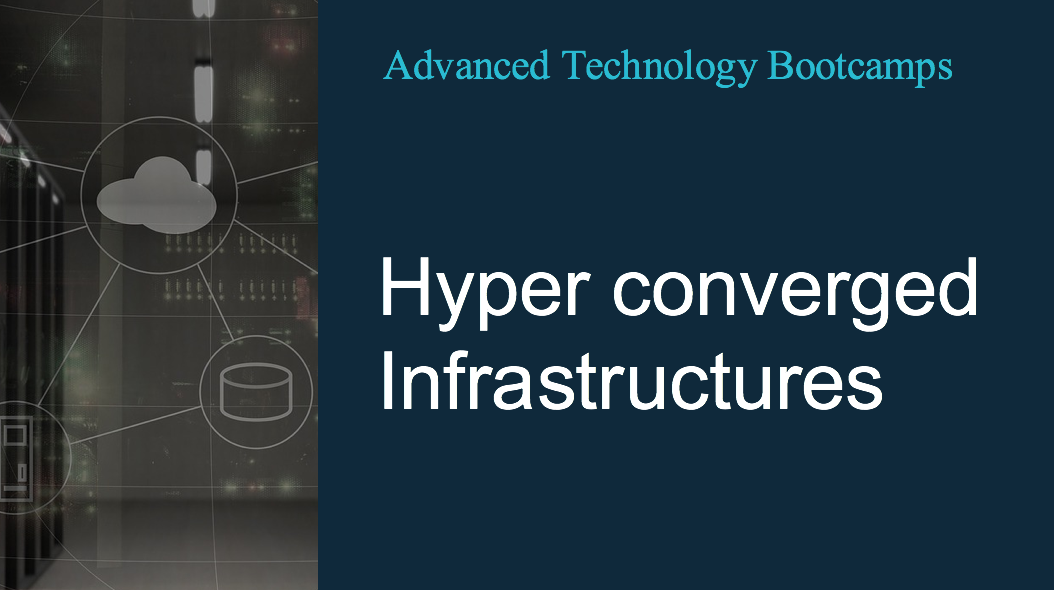 Hyper converged Infrastructures - BootcampPre-Requisites:Virtualization basicsStorage, Compute and Network basicsDatacenter KnowledgeCourse Content:This instructor led 1 Day bootcamp will give you a real insight to the next big wave in datacenter technologies which is Hyper converged infrastructures. The bootcamp is designed to walk participants through the components of HC Infrastructures and concepts like de-duplication, compression, IOPs, Erasure Coding and Log Structured File Systems. This vendor neutral bootcamp will also highlight performance analysis mechanisms and workloads assessments for the next generation datacentersCourse Outline:What is Hyper convergenceHCI Concepts: Deduplication, Compression Erasure CodingLog Structure File SystemDistributed storageFlash Endurance and wear levelingData locality vs Distributed architectureMajor HCI solutionsNutanixHyperflexVXrail HP-SimplivityAll Flash SolutionsPerformance assessment of HCI solutionsApplication suited on Hyperconvered InfrastructuresOn premise and public cloud integrationsLabsHands on Prism: Nutanix InterfaceHands on HyperflexPerformance demos 